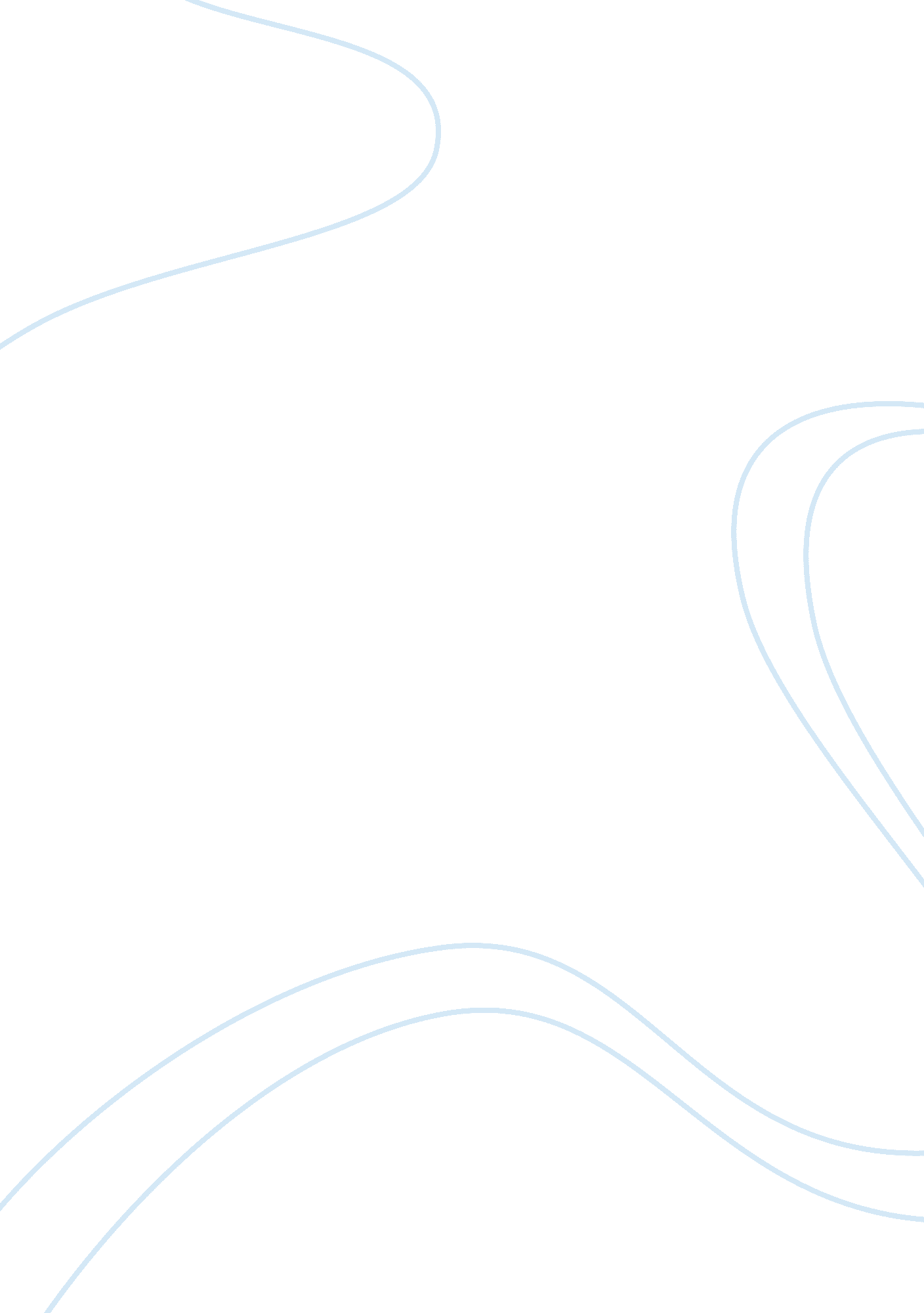 Mathematics and being mathematical education essayScience, Mathematics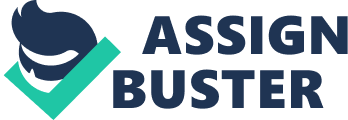 Are makingmathematicsand being mathematical separate thoughts? The reply lies in our apprehension of mathematics itself. Devlin ( 2005 ) explains that mathematics is 'recognizing and pull stringsing forms ' while Barton ( 2009, p. 5 ) describes being mathematical as prosecuting an question. When combined, the two thoughts represent the geographic expedition of mathematical constructs through the usage of problem-solving and logical thinking ( Baroody, Coslick, & A ; Wilkins, 1998, p. 1-13 ) . Pratt ( 2006, p. 52 ) supports this theory by claiming that in order 'to 'do ' maths... we must hold a job to work out ' . He continues by proposing that the word 'problem ' is replaced with 'enquiry ' , making lessons that promote the acquisition of mathematics through the application and development of cognition and accomplishments. This, consecutive, should forestall the accomplishments from being considered as stray pieces of information. Fact-finding and question based acquisition can authorise kids ( Wassermann, 2000, p. 14 ) by leting them to be actively involved in, and have control over, their acquisition. The usage of open-ended probe has 'the possible to increase the math talk in the schoolroom ' ( National Research Council, 2009, p. 246 ) , and with linguisticcommunicationplaying a critical function in cognitive development ( Vygotsky & A ; Bruner, cited in Stierer & A ; Maybin, 1993, p. xi ) , it is logical that the usage of mathematical linguistic communication is considered when judging the quality of instruction and acquisition ( OfSTED, 2010 ) . During a recent lessonobservation, I witnessed students discoursing their responses to the inquiry, 'The reply is 42. What is the inquiry? ' The kids were captured by the openness of the undertaking and enjoyed pass oning their thoughts and the logical thinking behind them. The National Council of Teachers of Mathematics ( 2009, p. 3 ) discusses the value of interchanging thoughts when larning mathematics and suggests that it can, 'help scholars sharpen their ability to ground, speculation, and do connexions ' . Teachers do, nevertheless, need to be able to 'scaffold the treatment by [ utilizing ] careful oppugning ' ( Bottle, 2005, pp. 122-123 ) in order to vouch that the treatment is valuable, develops understanding and remains unfastened. The usage of open-ended inquiring does, nevertheless, require that kids accept that there may non be an ultimate end to work towards ( Yeo, 2007, p. 7 ) . This poses several challenges, including the possibility that unexpected acquisition may happen ( Yeo, 2007, p. 9 ) . Good instruction, nevertheless, means being able to transform unexpected finds into chances for farther acquisition ( Idris, 2006, p. 53 ) . I observed an illustration of this during a lesson [ Appendix A ] where students were invited to utilize a map to look into the distances of possible paths to given finishs. Students began their probe by specializing ; choosing a finish and so ciphering the distances utilizing a graduated table. The bulk of students focused, as anticipated, on the roads, nevertheless one group chose to compare pedestrianised paths with those of vehicles, ensuing in unexpected treatments that linked mensurating distances to clip and velocity. Their logical thinking was that they conjectured that some finishs might be reached more easy by going on pes and they tested this during the probe. This illustration reveals that the kids, when presented with an open-ended question, were believing creatively, and showing their ability to inter-link mathematical constructs and present farther inquiries when presented with a existent life context. This illustration besides confirmed that students were utilizing and using in mathematics by practising the appropriate accomplishments identified in counsel by the TheA Department forEducationand Skills ( DfES. , 2006a, p. 4 ) . With these accomplishments besides being attributed to fact-finding work ( Yeo & A ; Yeap, 2010, p. 4 ) , it is sensible to presume that mathematical probes will back up the accomplishment of the National Curriculum 's utilizing and using aims. Measuring the degree or accomplishment of the aims has the potency, nevertheless, to be debatable ( Klavir & A ; Hershkovitz, 2008, p. 2 ) although this can be addressed by instructors working collaboratively with students to measure the effectivity of their probes ( TDA. , 2008, p. 8, Q28 ) . I observed an illustration of students utilizing and measuring their fact-finding accomplishments during a lesson where they, when presented with a figure mystifier [ Appendix B ] , began by specializing utilizing a given illustration, and so formed speculations about forms that might look. This provided them with a focal point for their question, and the assurance to prove their thoughts which resulted in the bulk of students organizing generalizations about the forms created by the Numberss. Each group so explained the concluding behind their chosen methods and decisions with the remainder of the category pass oning their ideas on the effectivity of the chosen schemes. The pupils work [ Appendices C & A ; D ] clearly shows that they were able to organize speculations at assorted points in the probe, proposing that they were constructing on their bing cognition, a procedure identified by Piaget as indispensable for cognitive development ( Slavin, 1994, p. 32 ) and besides a critical constituent to constructivist acquisition ( Boghossian, 2006, p. 714 ) . The kids who were able to generalize, did so as a consequence of effectual communicating and following a systematic attack to their probe. Conversely, some students struggled to place any numerical relationships as a consequence of lacks in their ability to cipher expeditiously. This type of battle can, nevertheless, be good to larning. John Stewart Mill ( n. d. ) one time said, 'The student, who is ne'er required to make what he can non make, ne'er does what he can make ' . This doctrine of instruction is supported by Vygotsky 's claim ( Slavin, 1994, p49 ) that kids need to travel out of their comfort zone if they are to accomplish their possible and theA DfES ( 2006a, p. 8 ) upholds this thought by explicating that disputing undertakings are important when developing job work outing schemes. However, although outlooks need to be high ( TDA. , 2008, p. 8, Q1 ) they besides need to be realistic ( Malone, 2003, p. 239 ) and therefore it is indispensable that all instructors are cognizant of kids 's current degrees of apprehension and, as a consequence, program suitably differentiated activities ( TDA. , 2008, p. 8, Q10 ) that enabled all kids to win ( Kendall-Seatter, 2005, p. 3 ) . In drumhead, by uniting directed instruction of mathematical techniques with learning the procedures of fact-finding mathematics ( DfES, 2006b, p65 ) , kids can larn to utilize fact-finding accomplishments jointly to work out jobs and to research the universe around them. Using these accomplishments creates successful scholars who can utilize errors to assist them to come on and who enjoy larning ( Rose, 2009, p. 34 ) . By developing oppugning accomplishments, kids can larn to organize insightful speculations that they will be motivated to prove and turn out. Communicating will let them to widen their thoughts ( Cockcroft, 1982, p. 73 ) and unfastened, disputing and meaningful jobs will animate intrinsic motive ( Pratt, 2006, p. 51 ) and let them to 'do ' mathematics and be mathematical. 